воспитание детей; осуществляет социальную защиту, поддержку и адаптацию детей к жизни в обществе, организует работу с подростками, имеющими девиантное поведение; способствует формированию у учащихся активной гражданской позиции, развитию навыков социального поведения; ведет работу по ранней профессиональной ориентации учащихся, опираясь на жизненный опыт;   совместно с социальным педагогом осуществляет посещение семей социального риска для оказания помощи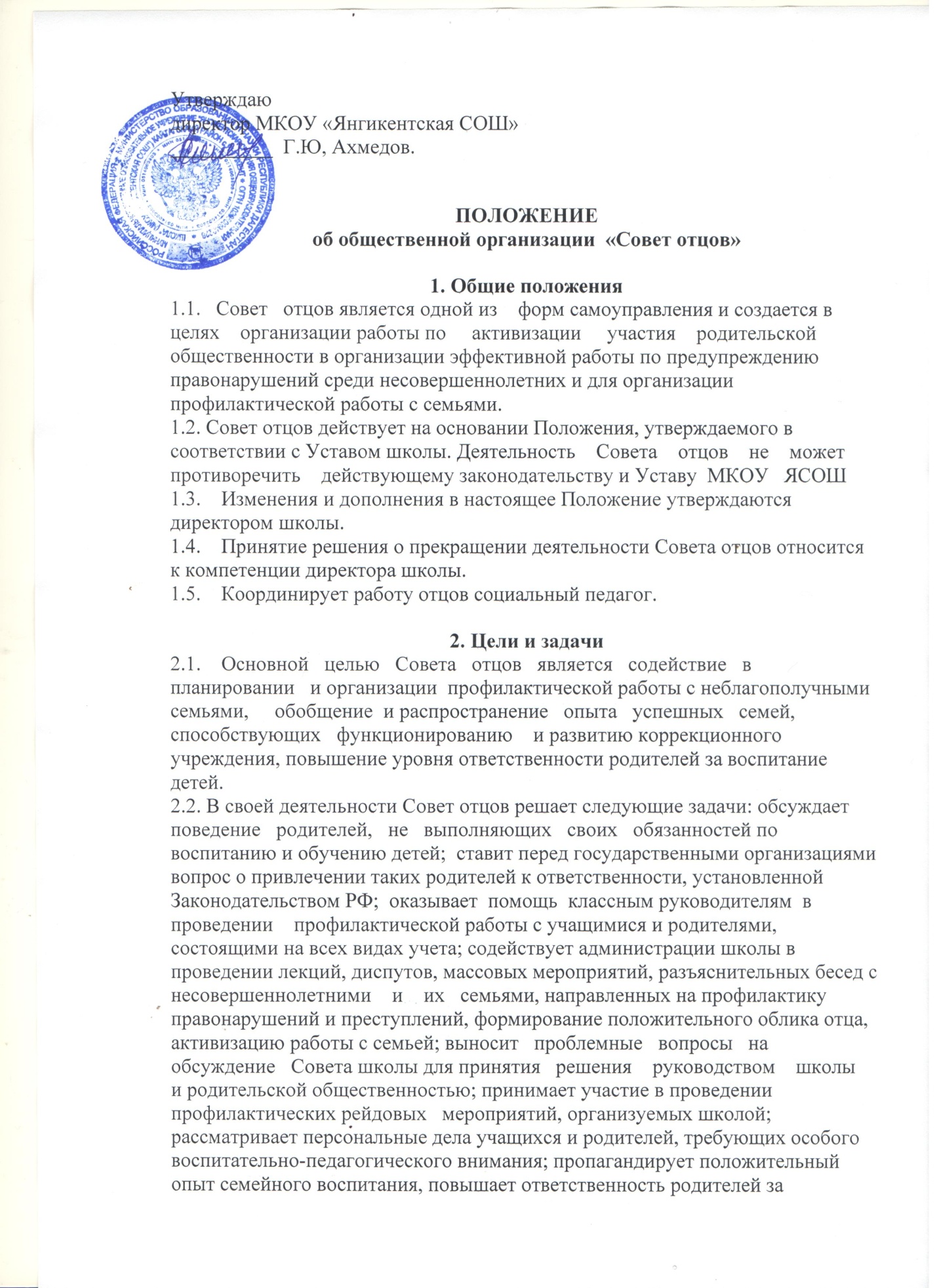 3. Компетенция Совета отцов3.1. Для реализации установленных целей и задач Совет отцов имеет право:   самостоятельно формировать свой состав на основе добровольного объединения представителей родительской общественности для решения поставленных задач; привлекать услуги и помощь профилактического характера различных общественных и государственных организаций с целью содействия функционированию и развитию общеобразовательного учреждения;  контролировать выполнение принятого решения и информировать общественность о результатах проведённой работы; периодически заслушивать информацию администрации  МКОУ «!Янгикентская СОШ»  о выполнении принятых Советом отцов решений в рамках представленных полномочий;   знакомиться   с   перспективой   развития   коррекционного  учреждения, предлагать соответствующие коррективы, заслушивать информацию администрации о реализации программ развития общеобразовательного учреждения на данном этапе.4. Организация деятельности Совета отцов4.1.  Состав Совета отцов формируется на добровольных началах из родительской общественности, оказывающих школе постоянную правовую, организационную, информационную и иную помощь. Осуществление членами Совета отцов своих функций проводится на безвозмездной основе.4.2.  Состав Совета отцов утверждается приказом директора школы. Общая численность состава Совета отцов не ограничивается, но не менее 3 человек.4.3. Совет отцов ежегодно из своего состава избирает (переизбирает) председателя, обладающего организационными и координационными полномочиями. 
4.4.   В работе Совета отцов с правом совещательного голоса могу принимать участие приглашенные   представители   различных   организаций,   общественных движений, деятели культуры и науки, отдельные граждане.4.5.   Заседания Совета отцов проводятся по мере необходимости, но не реже одного раза в четверть.4.6.   Заседания Совета отцов являются правомочными, если на них более половины его членов. Решение считается принятым, если за него проголосовало не менее 2/3 от числа присутствующих членов Совета отцов с правом решающего голоса.4.7.  Решения Совета отцов принимаются в рамках его компетенции. 5. Документация  Совета отцов.5.1. Приказ директора школы о создании общественной организации Совет отцов.5.2. Список Совета отцов.5.3. План работы на учебный год.5.4. Протоколы заседаний Совета отцов.